PRETEST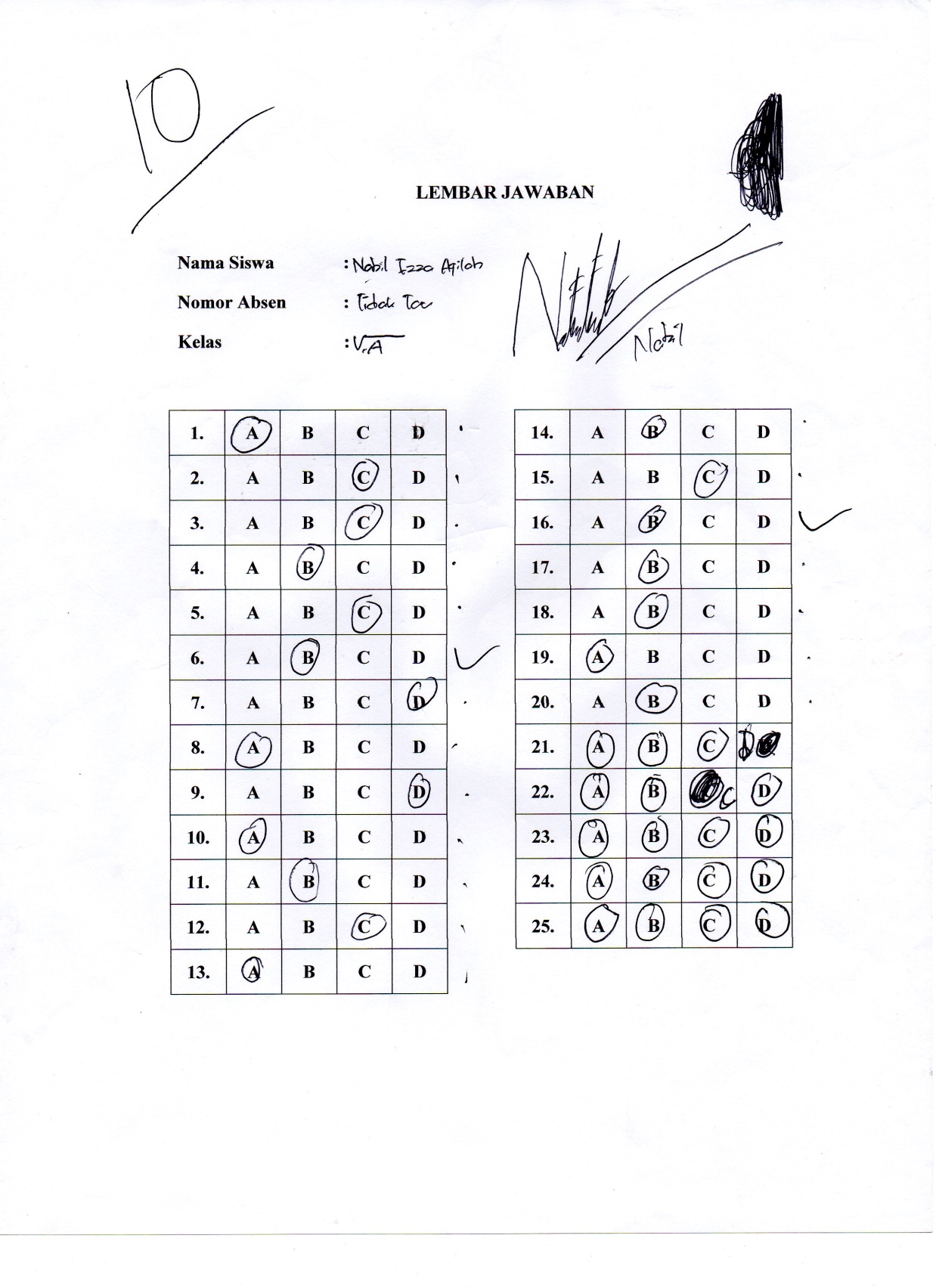 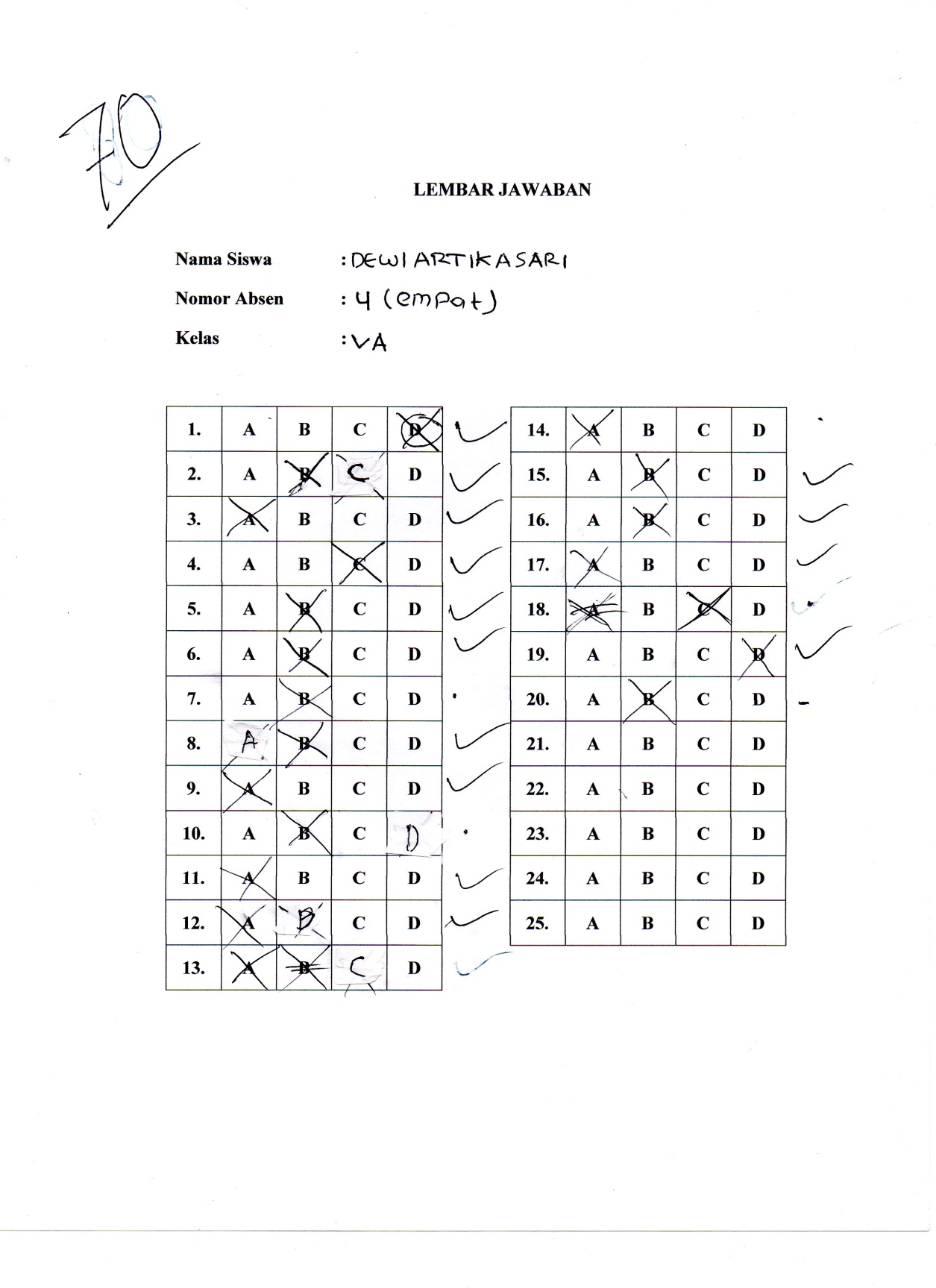 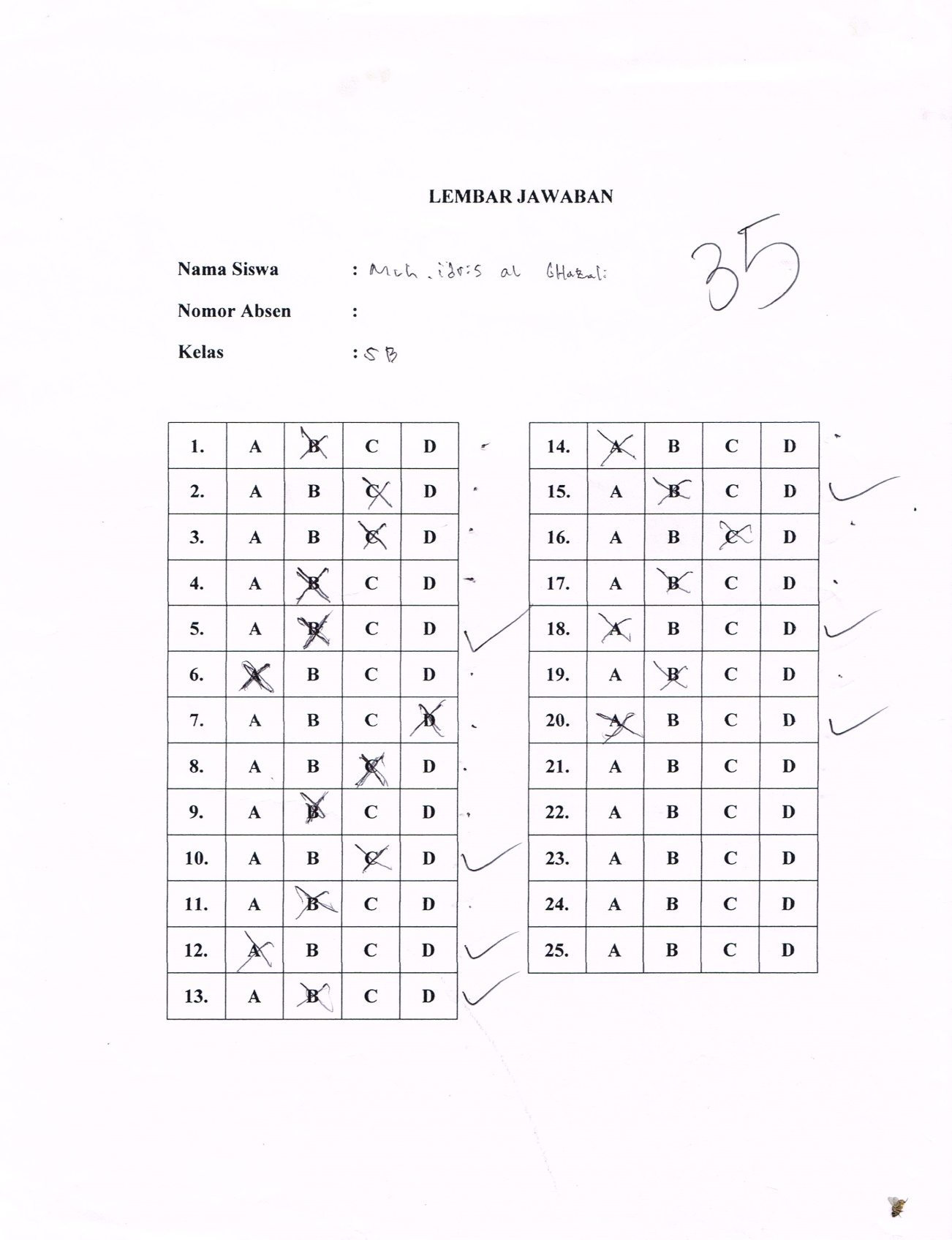 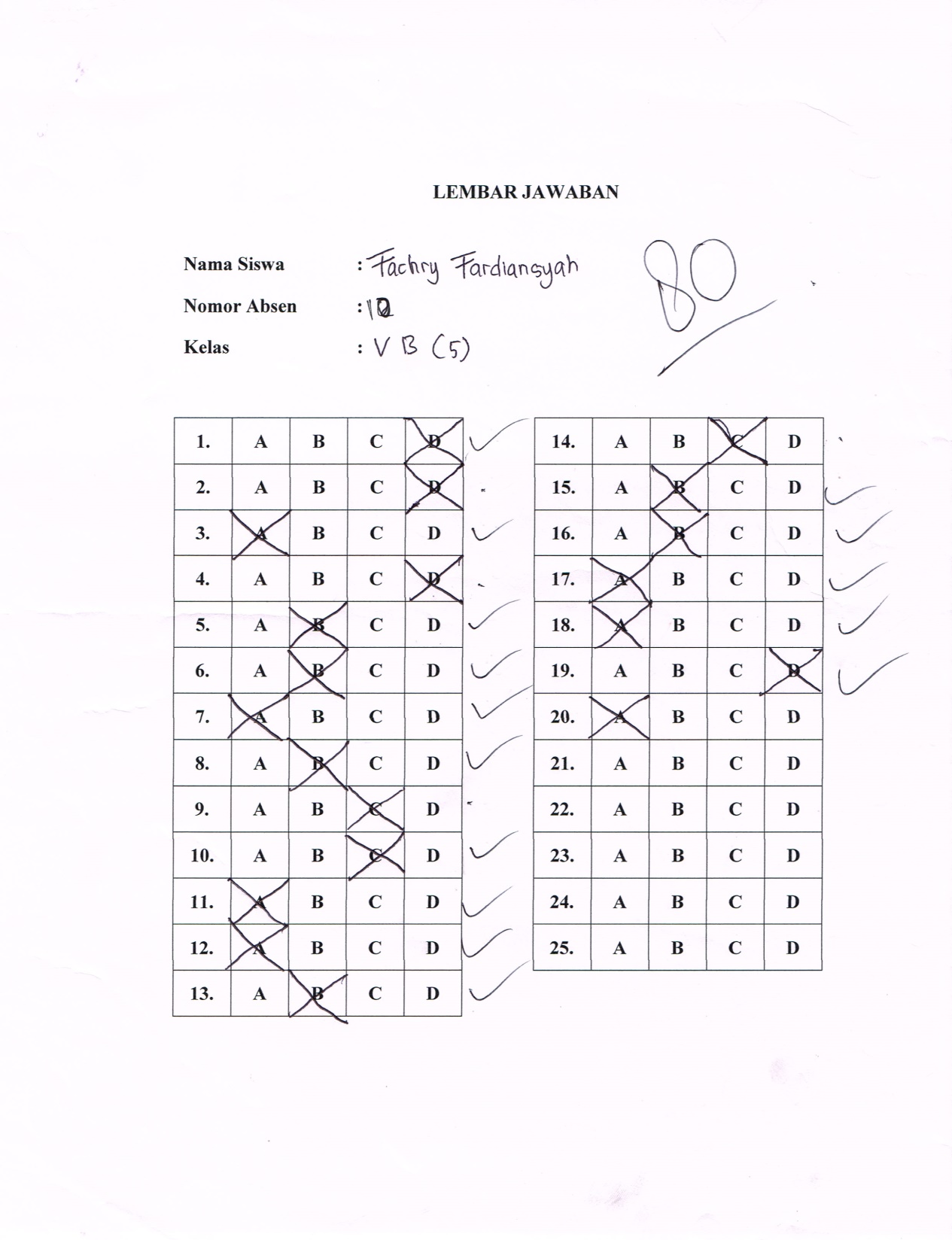 POSTEST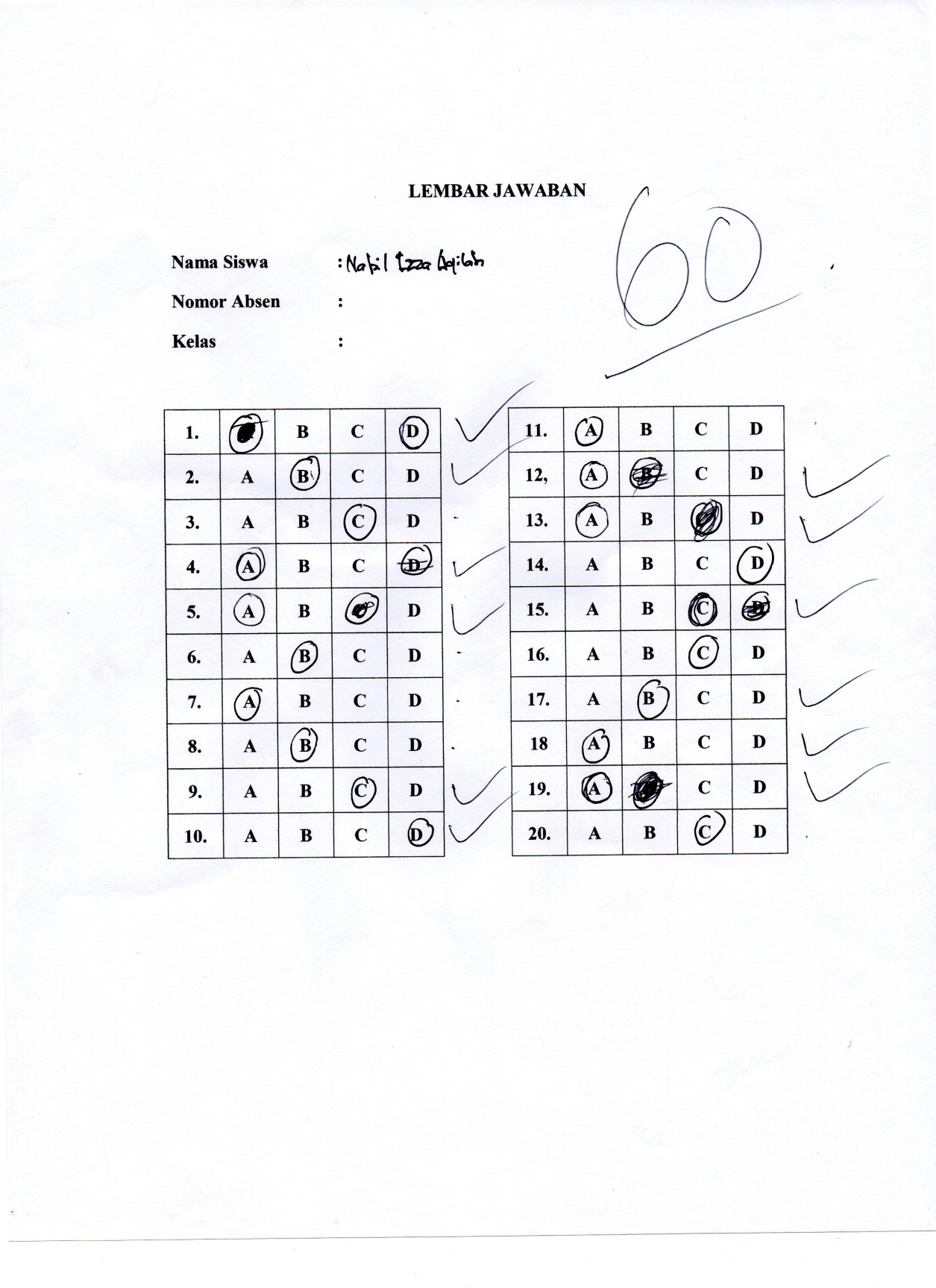 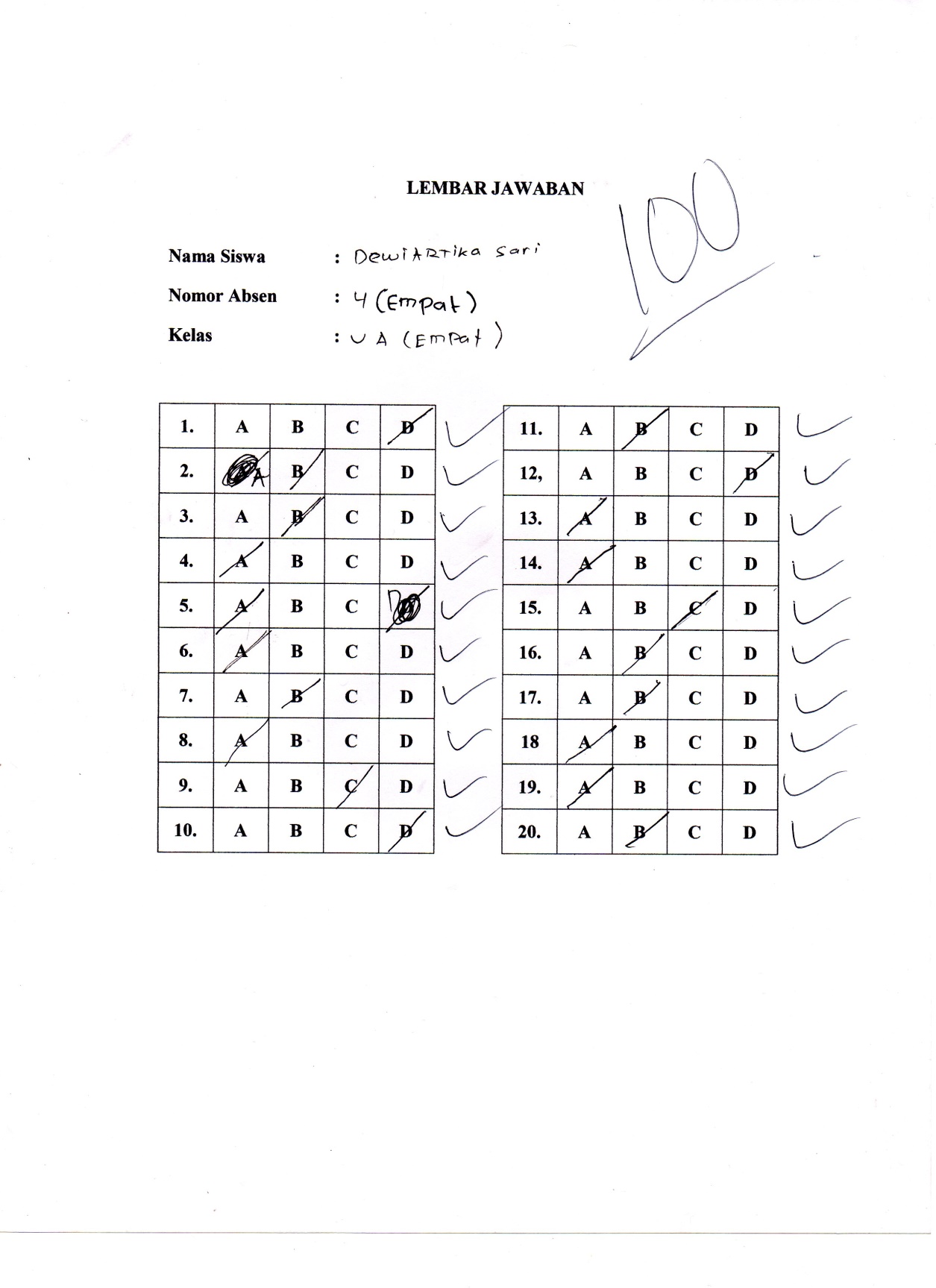 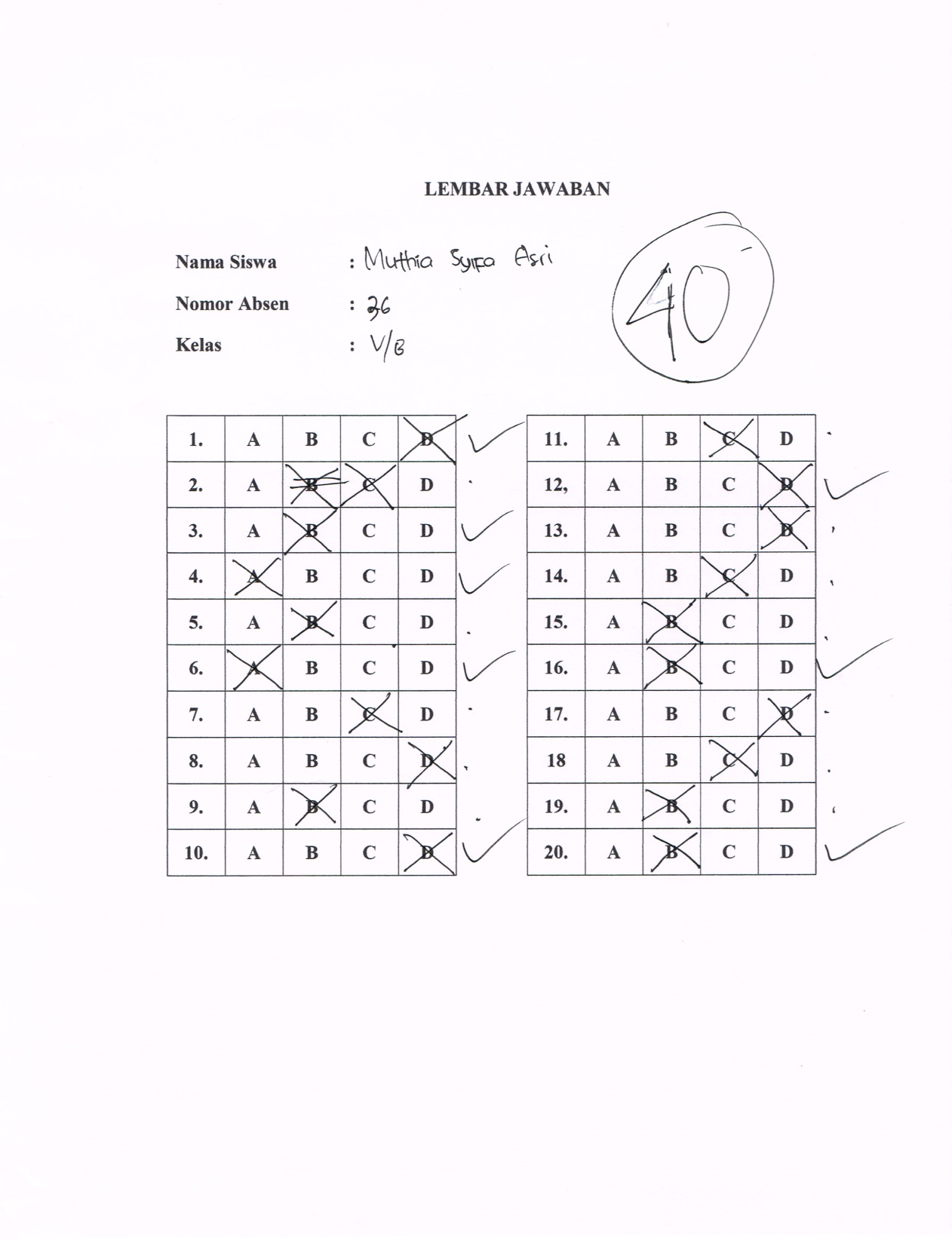 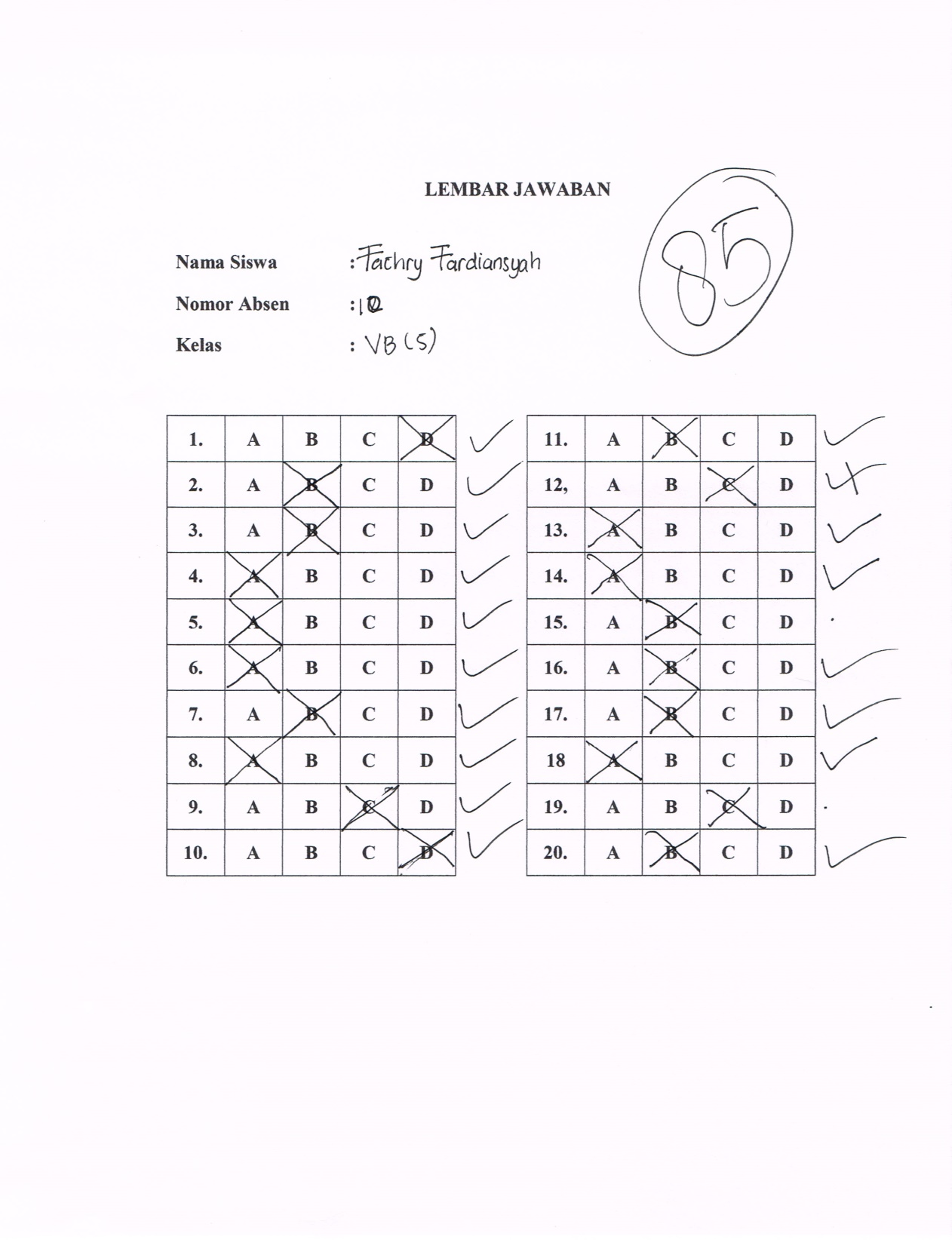 